INDICAÇÃO Nº 366/2018Sugere ao Poder Executivo Municipal troca de lâmpadas de 03 postes próximos ao nº 60 da Rua Sabino Juvenal Sandoval, no bairro Santa Alice.Excelentíssimo Senhor Prefeito Municipal, Nos termos do Art. 108 do Regimento Interno desta Casa de Leis, dirijo-me a Vossa Excelência para sugerir que, por intermédio do Setor competente, seja executada troca de lâmpadas de 03 postes próximos ao nº 60 da Rua Sabino Juvenal Sandoval, no bairro Santa Alice, neste município. Justificativa:Solicito a troca das lâmpadas queimadas conforme acima descrito, uma vez que moradores alegam que mesmo realizando o pedido na Prefeitura, Ordem de Serviço nº 01/300, até agora não houve a troca das lâmpadas, deixando o local há meses em total escuridão.Plenário “Dr. Tancredo Neves”, em 12 de janeiro de 2.018.JESUS VENDEDOR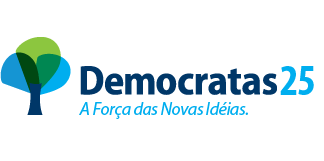 -Vereador / Vice Presidente -